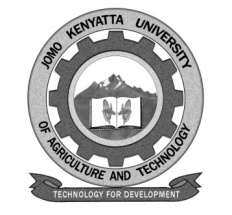 W1-2-60-1-6JOMO KENYATTA UNIVERSITY OF AGRICULTURE AND TECHNOLOGYUNIVERSITY EXAMINATIONS 2018/2019FIRST YEAR SECOND SEMESTER EXAMINATION FOR THE DEGREE OF BACHELOR OF HEALTH RECORDS AND INFORMATION MANAGEMENTIHM 2100: HEALTH RECORDS MANAGEMENT SYSTEMSDATE: AUGUST 2019                                                                                                 TIME: 2 HOURSINSTRUCTIONS: 	ANSWER ALL QUESTIONS IN SECTION A (COMPULSORY) AND ANY OTHER ONE QUESTION IN SECTION BQUESTION ONE: 48 MARKS1.	Differentiate between health record and public record.		(6 marks)2.	Explain three contents of a health records folder.			(6 marks)3.	Explain two proposes of clinical photography form in the medical records folder.									(6 marks)4.	List six qualities of a health records and information officer.	(6 marks)5.	Explain six phases of establishing a health records department.	(6 marks)6.	State six functions of a health records department.	 	(6 marks)7.	State three medical records policies.					(6 marks)8.	Name and explain three filing methods for health.		(6 marks)SECTION B: 22 MARKS9.	Describe with examples the types of health records generated in a health facility.									(22 marks)10.	Describe the principles of good medical records management.	(22 marks)11.	The contents of medical record may be disclosed under special circumstances. Describe these circumstance.			(22 marks)